A vendégkönyv felépítése:Borítóra kerülő szöveg (nevek. dátum, vendégkönyv felirat): A vendégkönyv belső ajánlott felépítése, ebből tetszés szerint ki lehet hagyni.üres oldaloldal „Vendégkönyv”feliratidézet, ami lehet a meghívóé, vagy a honlap felső sorában lévő idézetekből lehet            választanimenyasszony és vőlegény neve, időpontoldal üres kartonpapír pókpapírral az elején az esküvői fényképnek.oldal „Köszönet azoknak, akik ezen a napon értünk dolgoztak”anyakönyvvezető:egyházi szertartást vezető:vőfély:ceremóniamester:fotós: videós:zene, zenekar, DJ:virág, dekoráció:esküvői torta:fodrász:sminkes:manikűrös:ruhák:                Ebből ki lehet törölni ami nem kell. Ki is lehet tölteni, akkor úgy kerül a vendégkönyvbe.7. oldal Szertartás helyszínei:                   aláírások mint az anyakönyvben:                   férj és feleség neve, alatta a tanúk neve  Vacsora helyszíne:               Ki is lehet tölteni, akkor úgy kerül a vendégkönyvbe.8. oldal         Menü leírása, több kipontozott vonal.                       Vagy az elküldött menü, akkor úgy kerül a vendégkönyvbe.9. oldal Egy kedves versike, felkérés ha kéri1.                                                    2.                                                   3.     Ha írnál pár sort megköszönnénk,E kis könyvet megbecsülnénk,Jótanácsod megfogadjuk,Utódoknak továbbadjuk,Jó lesz majd ezt olvasgatni,Emlékekben elmerengni,Sok év múlva elővenni,Mosolyogni, megkönnyezni...Ha írnál pár sort megköszönnénk. E kis könyvet megbecsülnénk.Jó lesz majd ezt olvasgatni,emlékekben elmerengni.Szép este, volt hangulatos,vendégünk is mind aranyos.S ha a könyv a padlásunkra fölkerül,unokánk ezen biztosan majd jót derül.Vendégkönyvünk funkciója, 
Hogy vendégünk az üzenetét beleírja. 
Mi pedig majd elolvassuk, 
Jó tanácsot megfogadjuk. 
Emlékezünk majd e napra, 
A kiskönyvet lapozgatva.                                                       4. Kedves Vendégünk!A mai nappal hivatalosan is megkezdjük közös életünket. Hogy ez a számunkra fontos esemény még maradandóbb legyen, kérjük, írj nekünk pár sort, üzenetet, jó tanácsot e vendégkönyvbe.Köszönjük.Polaroid képes vendégkönyv esetében versike:Ragassz egyet a vendégkönyvbe az elkészített polaroid fényképeid közül, és hagyj nekünk itt mellé egy üzenetet. Ígérjük, rendszeresen elővesszük majd ezt a kis könyvecskét és örömmel gondolunk majd arra, hogy Te is részese voltál ennek a csodálatos napnak.10. oldal pausz papír a választott mintával, vagy saját küldött képpel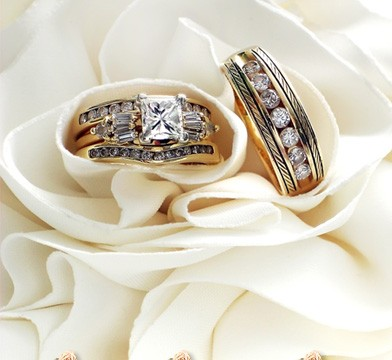 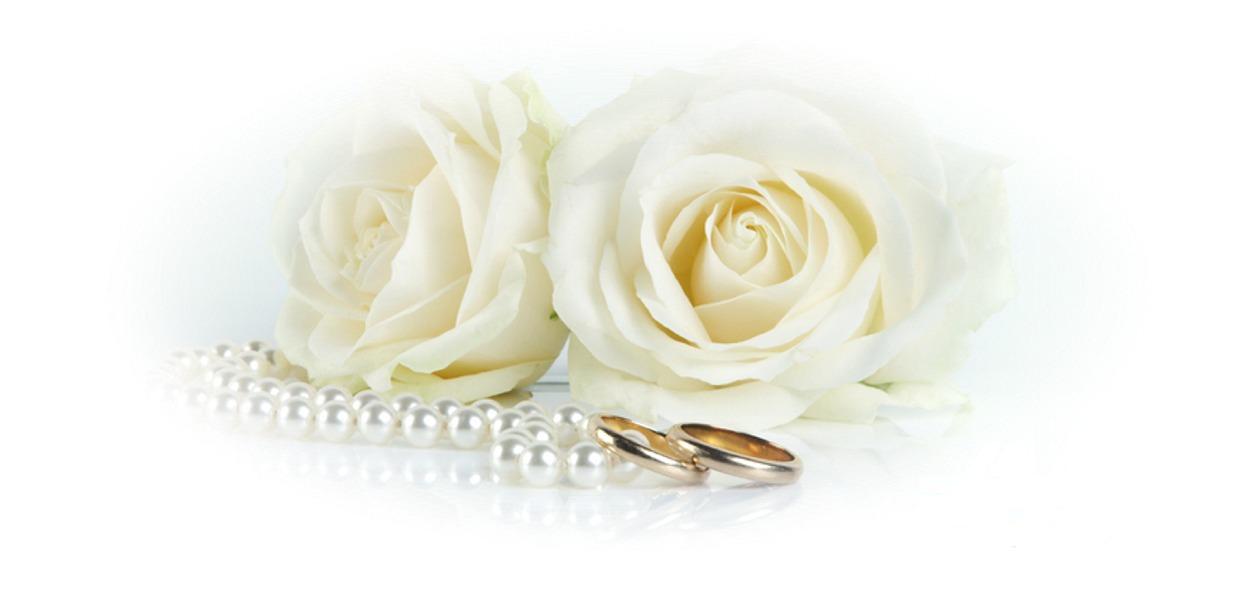 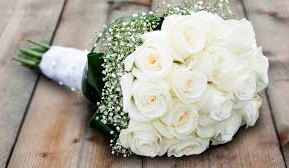 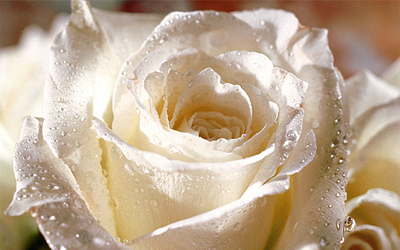 12 – 13  - 14 -15 oldal a vendégnévsornak hely, kipontozva két sorban, egy oldalon 20        vendéghellyel.  a vendégek számától függően.Vagy az elküldött vendégnévsor.                     16. Útravaló gondolatok, üzenetek az ifjú párnak! A vendégkönyv alap betűtípusa a  27-es betűtípus, a honlap felső sorában lévők közül lehet választani más betűtípust, ha nem megfelelő.A vendégkönyvben minden oldal a jobb oldalon van, a bal oldal üresen marad.